VIMAL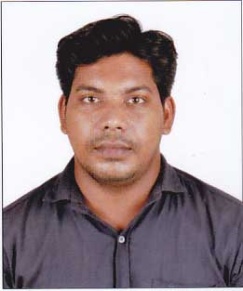 VIMAL.351769@2freemail.com 	 MECHANICAL ENGINEER, ELEVATOR ENGINEER                                                                               To join a progressive organization where people working in a team with good moral and there are challenging   opportunities to explore my technical skills at full potential. EDUCATIONAL QUALIFICATIONBachelor of Engineering (BE),MECHANICAL ENGINEERING                                   Anna University (Chennai) 2008-2012Higher Secondary Examination (HSC),               St. Aloysius Higher Secondary School,Mathematics and Computer Science                    Tamil Nadu, India, 2006-2007Secondary School Examination (SSLC)               St. Aloysius Higher Secondary School,                                                                                               Tamil Nadu, India, 2004-2005Computer Proficiency                                                MS Word, MS Excel,Power Point, Windows 2000, XP,7,8 &10Designing Software                                                     Auto CAD PROFESIONAL EXPERIENCEJOB RESPONSIBILITIES:Project Engineer Paviyone Elevators and Escalators Pvt Ltd (Trivandrum) May 2015 – Feb 2017Responsibilities• Supervise the various sites, monitor and follow-up on the installation process.• Guide the technicians for their daily assignments.• Ensure timely handover of lifts to maintenance department.• Responsible for zero defect installation stage wise.• Attend customer meetings periodically and explain our requirements clearly.• Ensure the preliminary site preparatory work is carried out before the materials arrive at site.• Schedule the job and completion as per the targets within the estimated cost / agreed time schedule.• Unloading the elevator materials carefully and shifting into concerned store without damage.• Check all landing doors electrical contact safety switches before AUTO operation of elevators.• Responsible for ensuring safety requirements are followed at site as per company safety management system manual.Installation EngineerReliant Elevators & Escalators Pvt Ltd(Cochin)  June 2014 – May 2015Responsibilities• Receive materials at site and arranged material inspection by consultant.• Making survey of elevator shaft to find the shaft clearance.• Making changes in mechanical drawings based on condition and tolerance of elevator shaft.• Visit sites regularly during installations and communicated with the client for site progress and co-        ordinations.• Designing & ordering templates and brackets as per GAD.• Inspect the alignments of car & cwt rail and car door & landing doors.• Start up the elevator in slow speed after checking the parameters in the machine.• Monitoring for safe custody of materials by the sub-contractor till the installation is complete and the    elevator is handed over.• Carry out regular stage wise quality inspections.• Arrange third party inspections for final handing over to the clients.• Report to site and project managers on work progress.Erection Engineer Wings Elevators And Escalators Pvt Ltd(Chennai) Jan 2013 – May2014Responsibilities• Carry out site survey prior to start installation for crane positioning, lifting feasibility and delivery.• Arrange manpower and tools for required job sites.• Maintain accurate logs of as built documents, engineering queries and procedures.• Inspect wiring connections, control panel hookups, door installation, alignment and clearance of car hoist way.• Positioning electric motor and equipment on top of elevator shaft using hoists and cable slings.• Drill holes in concrete or structural steel members with portable electric drill.• Secure anchor bolts or welds brackets to support rails and frame work and verified alignment with plumb bob and level.• Install brackets, guide rails, elevator cars, counter weights, cables and control panels using hand tools.• Connect electric wire to control panels and electric motors.ADDITIONAL SKILLS:Ability to work independently with strong problem solving skills.Scheduling, Project execution and control.Trouble shooting and technical support.Unrestricted ability to travel.A positive attitude and ability to work effectively in teams.DECLARATION:  I hereby declare that the information furnished above is true to the best of my knowledge.PAVIYONE ELEVATORS AND ESCALATORS PVT LTD,TRIVANDRUMPROJECT ENGINEER	May 2015- Feb 2017RELIANT ELEVATORS & ESCALATORS PVT LTD,COCHININSTALLATION ENGINEERJune 2014-May 2015WINGS ELEVATORS AND ESCALATORS PVT LTD,CHENNAIERECTION ENGINEERJan 2013 – May 2014SUB IN MITSUBISHI ELEVATORS AND, ESCALATORS, BANGALORESITE SUPERVISORJune 2012 – Jan 2013